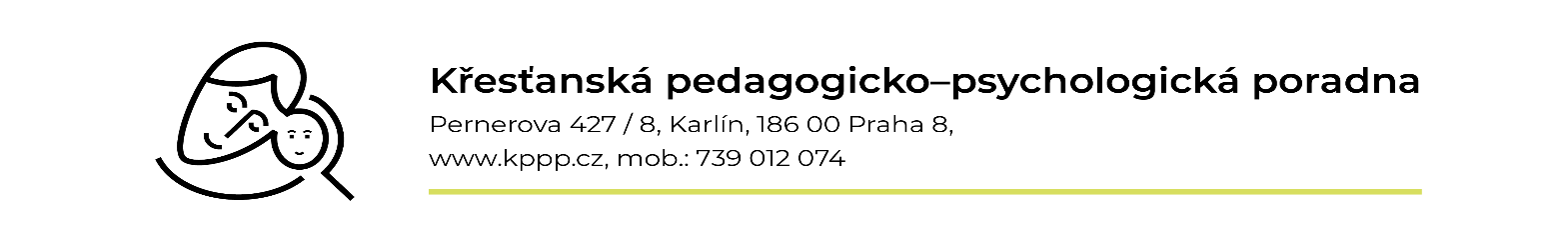 DOTAZNÍK K VYŠETŘENÍ / POZOROVÁNÍ PŘEDŠKOLNÍHO DÍTĚTEpro učitelky MŠJméno a příjmení dítěte:						dat. narození:Adresa bydliště:							tel. kontakt na rodiče:Adresa MŠ:						třída:			jméno učitelky:Počet dětí ve třídě:		Docházka: polo/celodenní? – nepravidelná (kolikrát týdně?)Kolikátý rok dítě chodí do MŠ (event. datum nástupu), průběh adaptace:Jak dlouho učitelka dítě zná?Důvod vyšetření: Co od vyšetření v PPP očekáváte? Na jaké hlavní otázky má odpovědět?Hodnocení dítěte (zatrhněte tu variantu, která nejlépe vystihuje chování dítěte v období posledního měsíce při srovnání s ostatními dětmi ve třídě):Reakce na pokyny: mimořádně poslušné - reaguje na slovo	- průměrně poslušné - méně poslušné – neposlušné -  vše se musí víckrát opakovat	Úroveň aktivity: velmi klidné, pasivní - dosti klidné - průměrně klidné, normální – živější – neposedné - stále v pohybu.	Kognitivní úroveň: obtížněji chápe -  reaguje zdlouhavě, těžkopádně - potřebuje opakovaně vysvětlit, více času - průměrně bystré - velmi bystré, pohotově chápe.	Pozornost: velmi dobře soustředěné, nedá se vyrušit – obvykle se soustředí, práci dokončuje - méně soustředěné - snadno se nechá rozptýlit, soustředí se jen chvilku - soustředí se jen na něco - těká, odbíhá od činnosti.Pracovní tempo: velmi pomalé, často poslední – nestíhá ostatním dětem – pomalejší - průměrně rychlé – rychlejší - velmi rychlé, hned hotové, často první.	Samostatnost:	nesamostatné, pracuje jen pod dohledem, sám nic neudělá	- méně samostatný – většinou samostatný, umí si říct o pomoc - dokáže pracovat a hrát si samostatně	Citlivost: flegmatický, nic ho nerozhází - průměrně stabilní, umí si poradit – citlivější - přecitlivělý, plačtivý, úzkostný, nejistý – negativistický.Jemná motorika: šikovný, zručný – méně šikovný – má potíže v jemné motorice.Hrubá motorika: velmi obratné – průměrně obratné – neobratné – nápadně nekoordinovaná motorika.Vyjadřování: velmi vyspělé až nedětské – vyspělé - bohatá slovní zásoba – průměrné – méně pohotové – nesmělé - neobratné, těžkopádné – chudá slovní zásoba – zadrháváVýslovnost: vyslovuje správně– některé hlásky nevyslovuje správně…….. - výrazná patlavost. Na logopedii chodí – nechodí.Grafomotorika: kresebný projev vyspělý – průměrný - nezralý – kreslí neochotně.Sociální zralost: otevřené, komunikativní, vztahy navazuje snadno, oblíbené, spontánně si hraje s dětmi, zapojuje se do společných aktivit – uzavřené, nezapojuje se, neumí navázat vztahy, hraje si samo, škodí jiným dětem, šaškuje, upozorňuje na sebe, je agresivní.Dostává se dítě do konfliktů s jinými dětmi? Jak je řeší?V čem dítě vyniká:V čem nápadně zaostává za dětmi?Pokuste se dítě celkově zhodnotit -  jeho nápadné projevy v chování, prožívání:Jaká opatření jste ve prospěch dítěte nebo řešení situace dosud vyzkoušela? S jakým úspěchem?Jaké navrhujete opatření?Datum:							Vyplnil: